Директору ГАПОУ «Елабужский политехнический колледж» 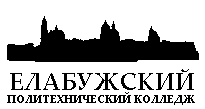 Соколовой Светлане ВильевнеАбитуриента (Ф.И.О. полностью)                                                      ______________________________________                                                     ______________________________________                                                     Дата рождения _________________________Место рождения ___________________________________________________________________Гражданство _______________________________________________________________________Место прописки ____________________________________________________________________Место проживания (жительства) _________________________________________________
Паспорт серия __________ № ______________ кем выдан _________________________________________________________________________________ когда ___________________________Дом. тел: ________________________ сот. тел: __________________________________________Сведения о предыдущем уровне образования ___________________________________________Окончил (а) школу _________________________________________________________________класс __________ в _____________ году.ЗАЯВЛЕНИЕПрошу допустить меня к участию в конкурсе по основной профессиональной образовательной программе среднего профессионального образования: код______________ наименование________________________________________________________________________________________________________________________________________________________с нормативным сроком освоения _______________________________ по очной форме обучения на место финансируемые из республиканского бюджета , на место с полным возмещением затрат .Среднее профессиональное образование получаю впервые:Документ, подтверждающий инвалидность или ОВЗ _____________________________________________________________________________________________________________Необходимость создания для поступающего специальных условий при проведении вступительных испытаний в связи с его инвалидностью или ОВЗ: Нуждаюсь в общежитии (да, нет) _________________________________________________Ознакомлен (а) с нормативно-правовыми документами:С Уставом колледжа, лицензией на право осуществления образовательной деятельности, свидетельством о государственной аккредитации, Правилами приема и условиями обучения в колледже, правилами подачи апелляций и локальными актами колледжа, регулирующими вопросы организации учебного процесса ознакомлен (а):           ___________________        										              (подпись)Датой о предоставлении оригинала документа государственного образца об образовании (не позднее 14 августа текущего года)                                                                    ___________________ (подпись)Согласен (согласна) на обработку своих персональных данных в порядке, установленном ФЗ от 27 июля 2006 года № 152 ФЗ «О персональных данных»                               ___________________                                                                                                                                 (подпись)Дата «____» _________________ 2024 г.         Подпись абитуриента ________________________Подпись ответственного лица приемной комиссии, принимавшего документы,
Подпись ___________________ (_______________________________________)